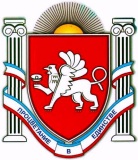 П О С Т А Н О В Л Е Н И Еот 23.06.2017 № 225г. ДжанкойО порядке подготовки и обучения населения  Джанкойского района способам защиты от опасностейвозникающих при ведении военных действийили в следствии этих действийВо исполнение Федерального закона РФ от 12 февраля 1998 года                   № 28-ФЗ «О гражданской обороне», Федерального закона                                              от 06 октября 2003 года № 131-ФЗ «Об общих принципах местного самоуправления в Российской Федерации», Постановления Правительства Российской Федерации от 02 ноября 2000 года № 841 «Об утверждении положения об организации обучения населения в области гражданской обороны» в целях подготовки и обучения населения способам защиты от опасностей, возникающих при ведении военных действий или вследствие этих действий администрация Джанкойского района Республики Крым                          п о с т а н о в л я е т:1. Утвердить положение о порядке подготовки и обучения населения Джанкойского района способам защиты от опасностей, возникающих при ведении военных действий или вследствие этих действий, согласно приложению.2. Подготовку населения в области гражданской обороны, а также при ЧС, осуществлять   в   организациях, в том  числе  образовательных,  независимо 2от их организационно-правовых форм и форм собственности, а также по месту жительства.3. Финансирование мероприятий по подготовке аварийно-спасательных формирований, спасательных служб и обучению населения способам защиты от опасностей, возникающих при ведении военных действий или вследствие этих действий, осуществляется за счет средств бюджета муниципального образования Джанкойский район. 4. Постановление вступает в силу с дня его обнародования на официальном сайте администрации Джанкойского района Республики Крым (djankoiadm.ru).5. Контроль за исполнением данного постановления возложить на заместителя главы администрации Джанкойского района, курирующего отдел по вопросам чрезвычайных ситуаций и гражданской обороны администрации.Глава администрацииДжанкойского района                                                                      А.И. БочаровПриложениеУТВЕРЖДЁНпостановлением администрацииДжанкойского районаРеспублики Крым                                                        от 23.06.2017 № 225П О Л О Ж Е Н И Ео порядке подготовки и обучения населения на территории Джанкойского района Республики Крым способам защиты от опасностей, возникающих при ведении военных действий или в следствии этих действий1. Настоящее положение определяет основные задачи обучения населения в области гражданской обороны, соответствующие функции органов местного самоуправления и организаций, а также формы обучения. 2. Основными задачами обучения населения в области гражданской обороны являются:2.1. Изучение способов защиты от опасностей, возникающих при ведении боевых действий или вследствие этих действий, порядка действий по сигналам оповещений, приемов оказания первой медицинской помощи, правил пользования коллективными и индивидуальными средствами защиты.2.2. Совершенствование навыков по организации и проведению мероприятий по гражданской обороне.2.3. Выработка умений и навыков для проведения аварийно-спасательных и других неотложных работ.2.4. Овладение личным составом нештатных аварийно-спасательных формирований и спасательных служб (далее именуются – формирования и службы) приемами и способами действий по защите населения, материальных и культурных ценностей  от опасностей,  возникающих  при  ведении военных 2действий или вследствие этих действий, а также при возникновении чрезвычайных ситуаций природного и техногенного характера.3. Обучению подлежат:3.1. Члены комиссии по чрезвычайным ситуациям, начальники спасательных служб, руководители и специалисты администрации района и организаций, независимо от их организационно-правовых форм и форм собственности.3.2. Работники организаций в составе аварийно-спасательных формирований, спасательных служб.3.3. Население, занятое в сферах производства и обслуживания, учащиеся образовательных учреждений.3.4. Население, не занятое в сферах производства и обслуживания. 4. Программы обучения в области гражданской обороны соответствующих групп населения в общеобразовательных учреждениях и образовательных учреждениях профессионального образования разрабатываются и утверждаются с учетом требований государственных образовательных стандартов и примерных программ.5. Основными формами подготовки и обучения населения в области гражданской обороны (по группам обучаемых) являются:5.1. Глава администрации, руководители организаций, должностные лица и работники гражданской обороны:5.1.1. Переподготовка и повышение квалификации руководящего состава в учебно-методических центрах и на курсах гражданской обороны.5.1.2. Самостоятельная работа с нормативными документами по вопросам организации, планирования и проведения мероприятий по гражданской обороне.35.1.3. Участие в учениях, тренировках и других плановых мероприятиях по гражданской обороне.5.2. Личный состав формирований и служб: 5.2.1. Проведение занятий по месту работы.5.2.2. Участие в учениях, тренировках и других плановых мероприятиях по гражданской обороне.5.3. Работающее население:5.3.1. Проведение занятий по месту работы.5.3.2. Участие в учениях, тренировках и других плановых мероприятиях по гражданской обороне.5.3.3. Индивидуальное изучение способов защиты от опасностей, возникающих при ведении военных действий или вследствие этих действий.5.4. Обучающиеся:5.4.1. Обучение (в учебное время) по курсу «Основы безопасности жизнедеятельности» и дисциплине «Безопасность жизнедеятельности».5.4.2. Участие в учениях и тренировках по гражданской обороне. 5.4.3. Чтение памяток, листовок и пособий, прослушивание радиопередач, просмотр телепрограмм по тематике гражданской обороны.5.5. Неработающее население (по месту жительства):	5.5.1. Посещение мероприятий, проводимых по тематике гражданской обороны (беседы, лекции, вечера вопросов и ответов, консультации, показ учебных фильмов и др.).5.5.2. Чтение памяток, листовок и пособий, прослушивание радиопередач, просмотр телепрограмм по тематике гражданской обороны.45.5.3. Участие в учениях и тренировках по гражданской обороне. 6. Население, привлекаемое на учения и тренировки в области ГО, имеет право:6.1. На информирование о риске, которому оно может подвергнуться в ходе учений и тренировок.6.2. На получение компенсации за ущерб, причиненный их здоровью на учениях и тренировках.6.3. На сохранение средней заработной платы по месту работы на период участия в учениях и тренировках._____________РЕСПУБЛИКА КРЫМАДМИНИСТРАЦИЯ ДЖАНКОЙСКОГО РАЙОНААДМIНIСТРАЦIЯ ДЖАНКОЙСЬКОГО РАЙОНУ РЕСПУБЛІКИ КРИМКЪЫРЫМ ДЖУМХУРИЕТИ ДЖАНКОЙ БОЛЮГИНИНЪ ИДАРЕСИ